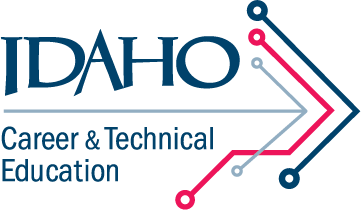 	FFA Local Documentation ReportStandard 5: Leadership DevelopmentStudents participating in FFA programs and activitiesStudents participating in FFA programs and activitiesStudents participating in FFA programs and activitiesComplete the chart below to detail information regarding student’s participation in the FFA programs and activities.Complete the chart below to detail information regarding student’s participation in the FFA programs and activities.Complete the chart below to detail information regarding student’s participation in the FFA programs and activities.Student Participation in FFANumberPercentTotal unduplicated students  in Ag Ed:Total student FFA Membership:Students involved in leadership development:Students participating in 3 or more FFA activities:- one in student development:- one in chapter development:- one in community development:Students with a progressive written FFA plan:The FFA chapter conducts and participates in local activities and events.      List meetings held by your local chapter (during the time covered by your IQPS review) below.How many meetings were held by your local chapter?Documentation, such as agenda or minutes, must be attached for each meeting.The FFA chapter conducts and participates in local activities and events.      List activities held by the local chapter (during the time covered by your IQPS review) below.The FFA conducts and participates in district, state and national activities.      List activities the chapter participated in at the district level (during the time covered by your IQPS review) below.The FFA conducts and participates in district, state and national activities.      List activities the chapter participated in at the district level (during the time covered by your IQPS review) below.Name of ActivityDescriptionThe FFA chapter conducts and participates in district, state and national activities. List activities the chapter participated in at the state level (during the time covered by your IQPS review) below.The FFA chapter conducts and participates in district, state and national activities. List activities the chapter participated in at the state level (during the time covered by your IQPS review) below.Name of ActivityDescriptionThe FFA chapter conducts and participates in district, state and national activities. List activities the chapter participated in at the national level (during the time covered by your IQPS review) below.The FFA chapter conducts and participates in district, state and national activities. List activities the chapter participated in at the national level (during the time covered by your IQPS review) below.Name of ActivityDescriptionStudents achieve advanced degrees based on their SAE and FFA participationStudents achieve advanced degrees based on their SAE and FFA participationStudents achieve advanced degrees based on their SAE and FFA participationComplete the chart below to detail student participation in advanced degrees offered through FFA.Complete the chart below to detail student participation in advanced degrees offered through FFA.Complete the chart below to detail student participation in advanced degrees offered through FFA.Student participation in FFANumberPercentTotal unduplicated students in Ag EdTotal students FFA membershipFFA members who receive their State FFA Degree annually. (List below)FFA members who receive their State Degree every two years. (List below)FFA members who apply their American FFA Degree everyfive years. (List below)FFA members who receive their American FFA Degree every five years. (List below)Names of FFA members who receive their State FFA Degree annually.Names of FFA members who receive their State FFA Degree every two years.Names of FFA members who apply their American FFA Degree every five years.Names of FFA members who receive their American FFA Degree every five years.